AVIS DE SOUTENANCE DE LA THESE D’EXERCICE EN VUE DU DIPLOME D’ETAT DE DOCTEUR EN PHARMACIEANNEXE 3Madame /  Monsieur* ... (Prénom) …   … (NOM) …soutiendra sa thèse d’exercice à l’UFR des Sciences Pharmaceutiques “Philippe Maupas”, Salle des Actes,Le…………………….2018 à………..h……….Sur le sujet suivant : 	Président : Membres :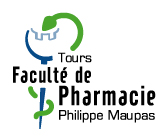 